CỘNG HÒA XÃ HỘI CHỦ NGHĨA VIỆT NAM
Độc lập - Tự do - Hạnh phúc
---------------………., ngày ... tháng ... năm ..…...III. THÔNG TIN CÁ NHÂNIV. THÔNG TIN VỀ QUÁ TRÌNH ĐÀO TẠOV. THÔNG TIN VỀ QUÁ TRÌNH CÔNG TÁC (nếu có)VI. MIỄN THI NGOẠI NGỮ, TIN HỌC(4)Miễn thi ngoại ngữ do: ............................................................................................................Miễn thi tin học do: ..................................................................................................................VII. ĐĂNG KÝ DỰ THI MÔN NGOẠI NGỮ(5)Đăng ký dự thi ngoại ngữ: .........................................................................................................VIII. ĐỐI TƯỢNG ƯU TIÊN (nếu có)........................................................................................................................................................................................................................................................................................................IX. NỘI DUNG KHÁC THEO YÊU CẦU CỦA CƠ QUAN CÓ THẨM QUYỀN TUYỂN DỤNG(6).....................................................................................................................................................Tôi xin cam đoan những lời khai trên của tôi là đúng sự thật. Sau khi nhận được thông báo trúng tuyển tôi sẽ hoàn thiện hồ sơ theo quy định. Nếu sai sự thật thì kết quả tuyển dụng của tôi sẽ bị cơ quan có thẩm quyền tuyển dụng hủy bỏ, tôi sẽ chịu trách nhiệm trước pháp luật và cam kết không đăng ký tham gia kỳ tuyển dụng kế tiếp tại cơ quan tuyển dụng./.Ghi chú:(1) Ghi rõ đăng ký dự thi công chức ngạch Thư ký viên;(2) Ghi rõ nguyện vọng đơn vị công tác nếu được tuyển dụng;(3) Người đăng ký dự tuyển là nam hay nữ thì tích dấu (x) vào ô tương ứng;(4) Người đăng ký dự tuyển có nguyện vọng được miễn thi tin học, ngoại ngữ thì ghi rõ nguyện vọng và lý do tại phần này;(5) Ghi rõ đăng ký thi ngoại ngữ: “Tiếng Anh (trong trường hợp không được miễn thi ngoại ngữ)”.(6) Ghi rõ: “Trong trường hợp trúng tuyển mà không được phân công công tác tại cơ quan, đơn vị theo nguyện vọng đã đăng ký tại mục II Phiếu đăng ký dự tuyển này, tôi đề nghị được tuyển dụng làm Thư ký viên tại Tòa án nhân dân các cấp; đồng thời cam kết sẽ chấp hành nghiêm sự phân công công tác của Người có thẩm quyền trong tuyển dụng, sử dụng và quản lý công chức”.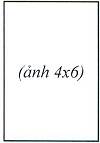 PHIẾU ĐĂNG KÝ DỰ TUYỂNI. Vị trí dự tuyển(1): ....................................................................................II. Đơn vị dự tuyển(2): ................................................................................Họ và tên: .....................................................................................................................................Ngày, tháng, năm sinh: ....................................................................................... Nam(3) □ Nữ □Dân tộc: .................................... Tôn giáo: ...................................................................................Số CMND hoặc Thẻ căn cước công dân: .......................Ngày cấp: .............Nơi cấp: .................Ngày vào Đảng Cộng sản Việt Nam: ....................... Ngày chính thức: .......................................Số điện thoại di động để báo tin: .................................... Email: ...................................................Quê quán: ......................................................................................................................................Hộ khẩu thường trú (ghi theo địa phương khi đăng ký sơ tuyển đầu vào Học viện Tòa án): ........................................................................................................................................................Chỗ ở hiện nay (để báo tin): ..........................................................................................................Tình trạng sức khoẻ: .................................... Chiều cao: ...............Cân nặng: ..........................kgThành phần bản thân hiện nay: .....................................................................................................Trình độ văn hóa: ..........................................................................................................................Trình độ chuyên môn: ....................................................................................................................Ngày, tháng, năm cấp văn bằng, chứng chỉTên trường, cơ sở đào tạo cấpTrình độ văn bằng, chứng chỉSố hiệu của văn bằng, chứng chỉChuyên ngành đào tạo (ghi theo bảng điểm)Ngành đào tạoHình thức đào tạoXếp loại bằng, chứng chỉTừ ngày, tháng, năm đến ngày, tháng, nămCơ quan, tổ chức công tácNGƯỜI VIẾT PHIẾU
(Ký, ghi rõ họ tên)